.Preparing position facing 10.30#32 counts introSEC I. STEP TOUCH 3x - BACK 2x- SWEEPSEC II. Behind side cross, sweep, wave, pointSEC III. Jazz box, turn left, kick - back 2xSEC IV. Coaster step, hips sway R-LContact: einmerin@gmail.comLast Update – 7th Nov. 2018Katakanlah Cinta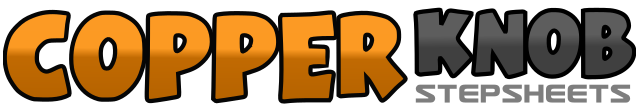 .......Count:32Wall:4Level:Beginner.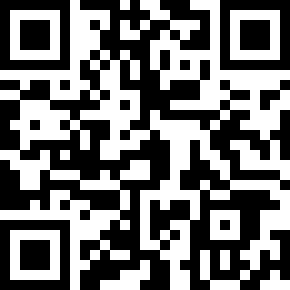 Choreographer:Ein Merin (INA) - November 2018Ein Merin (INA) - November 2018Ein Merin (INA) - November 2018Ein Merin (INA) - November 2018Ein Merin (INA) - November 2018.Music:Katakanlah Cinta - NauraKatakanlah Cinta - NauraKatakanlah Cinta - NauraKatakanlah Cinta - NauraKatakanlah Cinta - Naura........1-2diagonally step R forward (1.30), touch L close to R3-4diagonally step L forward (10.30), touch R close to L5-6diagonally step R forward facing 12.00, touch L close to R7-8step L back, step R back while sweep L to left side (1/2)1-2step L behind R, step R to right side,3-4cross L over R, sweep R to right side (1/2)5-6cross R over  L, step L to left side7-8step R behind L, point L to side1-2cross L over R turn 1/4 (9.00), step R back3-4step L to left side, step R close to L while bending knees5-6kick L low, step L back while bending knees7-8kick R low, step R back1-2step L back, step R close to L3-4step L forward, hold5-6sway body by step R to right side, hold7-8move body weight to L, turn 1/8  touch R next to L facing 7.30 (preparing position for next wall)